ПОСТАНОВЛЕНИЕ«_13___»_10______2021 года		№__310_____пос. ЭнемОб утверждении Порядка осуществления от именимуниципального образования «Энемское городское поселение» полномочий учредителя организации илиуправления находящимися в муниципальнойсобственности акциями (долями в уставном капитале)В соответствии с Федеральными законами от  06.10.2003 № 131-ФЗ  «Об общих принципах организации местного самоуправления в Российской Федерации», от 02 марта 2007 года № 25-ФЗ «О муниципальной службе в Российской Федерации»,ПОСТАНОВЛЯЮ:Утвердить прилагаемый Порядок осуществления от имени муниципального образования «Энемское городское поселение»  полномочий учредителя организации или управления находящимися в муниципальной собственности акциями (долями в уставном капитале).2. Настоящее постановление разместить на официальном сайте администрации муниципального образования «Энемское городское поселение» в информационно-коммуникационной сети «Интернет».3. Контроль за исполнением настоящего постановления возложить на заместителя главы администрации МО «Энемское городское поселение» Цыганкову Е.А.Глава муниципального образования «Энемское городское поселение»					Х.Н. ХоткоПорядокосуществления от имени  муниципального образования «Энемское городское поселение»  полномочий учредителя организации или управления находящимися в муниципальной собственности акциями (долями в уставном капитале)1. Общие положенияНастоящий Порядок осуществления от имени муниципального образования «Энемское городское поселение» (далее - муниципальное образование) полномочий учредителя организации или управления находящимися в муниципальной собственности акциями (долями участия в уставном капитале) разработан в соответствии с Федеральным законом "Об общих принципах организации местного самоуправления в Российской Федерации", Федеральным законом "О муниципальной службе в Российской Федерации" и определяет порядок назначения, замены муниципальных служащих, а также осуществления возложенных на них полномочий по участию в органах управления организаций, если их учредителем (соучредителем) является муниципальное образование «Энемское городское поселение», а также если в их уставном капитале есть акции (доли участия в уставном капитале), находящиеся в муниципальной собственности (далее — организации).Порядок назначения и замены муниципальных служащих в органах управления организаций2.1. Участие в органах управления организации в качестве представителя муниципального образования поручается муниципальному служащему главой муниципального образования «Энемское городское поселение»  (далее - глава) по представлению заместителя главы администрации муниципального образования «Энемское городское поселение» (далее –заместитель главы администрации), курирующего организацию, а также по инициативе организации.2.2. Для рассмотрения вопроса о вхождении муниципального служащего в состав органа управления организации на имя главы представляются следующие документы:1) заявление от организации с просьбой ввести в состав органа управления организации муниципального служащего (в случае, если инициатива исходит от организации);2) служебная записка заместителя главы администрации, курирующего организацию, с просьбой ввести в состав органа управления организации муниципального служащего.2.3. Решение об участии муниципального служащего в органе управления организации принимается в течение 10 дней с момента поступления документов, указанных в пункте 2.2 настоящего Порядка, и оформляется распоряжением администрации и доверенностью.2.4. Срок исполнения муниципальным служащим полномочий по участию в органах управления организацией устанавливается распоряжением главы, указанным в пункте 2.3 настоящего Порядка.2.5. Полномочия муниципального служащего в органах управления организацией прекращаются в случаях:1) увольнения муниципального служащего;2) принятия решения о выдвижении другой кандидатуры представителя муниципального образования в органах управления организацией со дня принятия соответствующего решения в соответствии с пунктом 2.3 настоящего Порядка;3) прекращения права муниципальной собственности на акции или доли в уставном капитале со дня исключения акций (долей в уставном капитале), находящихся в муниципальной собственности, из реестра муниципального имущества;4) ликвидации или реорганизации организации;5) добровольного отказа муниципального служащего от участия в органах управления организацией.2.6. Выдвижение другой кандидатуры муниципального служащего в органы управления организации взамен предшествующей осуществляется в случаях:1) принятия решения главой о замене муниципального служащего, представляющего муниципальное образование в органах управления организации;2) неисполнения муниципальным служащим более двух раз своих обязанностей в качестве представителя муниципального образования в органах управления организации;3) возникновения объективных обстоятельств (призыв на военную службу, переход на выборную должность в органы государственной власти и органы местного самоуправления, болезнь, изменение места проживания и т.п.), препятствующих исполнению муниципальным служащим своих обязанностей;4) в других случаях, предусмотренных законодательством Российской Федерации.2.7. Распоряжение об участии муниципальных служащих в органах управления организации либо о прекращении полномочий представителя доводится до сведения органов управления организации в недельный срок со дня его принятия.3. Порядок осуществления муниципальными служащими возложенных на них полномочий по участию в органах управления организаций3.1. Муниципальный служащий осуществляет свою деятельность в соответствии с законодательством Российской Федерации, законодательством Республики Адыгея и настоящим Порядком в интересах муниципального образования «Энемское городское поселение».3.2. Все вопросы, содержащиеся в повестке дня заседания органа управления организации, муниципальный служащий согласовывает с главой администрации для определения позиции, касающейся голосования по предлагаемым вопросам.3.3. Муниципальный служащий обязан лично участвовать в органе управления организации в соответствии с нормами действующего законодательства и учредительных документов организации, руководствуясь решениями, принятыми в соответствии с пунктом 3.2 настоящего Порядка.3.4. Муниципальный служащий, назначенный в орган управления коммерческой и некоммерческой организации, не может получать в данной коммерческой и некоммерческой организации вознаграждение в денежной или иной форме, а также покрывать за счет указанной коммерческой организации и третьих лиц расходы на осуществление своих полномочий.4. Ответственность муниципальных служащих и контроль за осуществлением ими деятельности в органах управления организаций4.1. Муниципальный служащий при участии в органах управления организацией несет ответственность в соответствии с действующим законодательством.4.2. Контроль за деятельностью муниципальных служащих - представителей муниципального образования в органах управления организаций осуществляет глава муниципального  образования  в пределах своей компетенции, установленной действующим законодательством.                    РЕСПУБЛИКА АДЫГЕЯ             ТАХТАМУКАЙСКИЙ РАЙОНАДМИНИСТРАЦИЯМУНИЦИПАЛЬНОГО ОБРАЗОВАНИЯ« ЭНЕМСКОЕ ГОРОДСКОЕ ПОСЕЛЕНИЕ»Индекс 385132,  п. Энем ул. Чкалова,13 (887771)  43-4-32; (887771) 44-2-71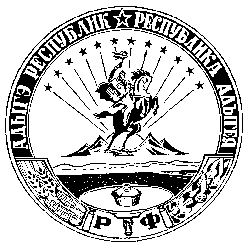 АДЫГЭ РЕСПУБЛИК ТЭХЪУТЭМЫКЪОЕ   РАЙОНМУНИЦИПАЛЬНЭ ЗЭХЭТ«ИНЭМ  КЪЭЛЭ  ТIЫСЫПIЭ»ИАДМИНИСТРАЦИЙИндекс 385132,  п. Энемур. Чкаловэм ыцIэкIэ щытыр, 13(887771) 43-4-32; (87771) 44-2-71Приложение № 1к постановлению главы МО«Энемское городское поселение» от «_13_»_10___2021г. № _310___